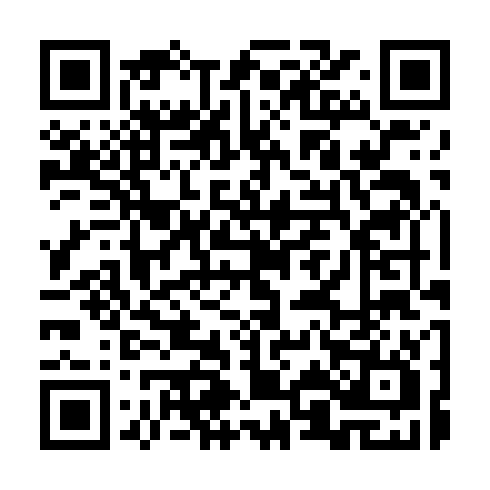 Ramadan times for Wapenamanda, Papua New GuineaMon 11 Mar 2024 - Wed 10 Apr 2024High Latitude Method: NonePrayer Calculation Method: Muslim World LeagueAsar Calculation Method: ShafiPrayer times provided by https://www.salahtimes.comDateDayFajrSuhurSunriseDhuhrAsrIftarMaghribIsha11Mon5:205:206:3012:343:396:396:397:4412Tue5:205:206:3012:343:396:396:397:4413Wed5:205:206:2912:343:406:386:387:4314Thu5:205:206:2912:343:406:386:387:4315Fri5:205:206:2912:333:406:376:377:4216Sat5:205:206:2912:333:416:376:377:4217Sun5:205:206:2912:333:416:366:367:4218Mon5:205:206:2912:323:416:366:367:4119Tue5:205:206:2912:323:416:366:367:4120Wed5:205:206:2912:323:426:356:357:4021Thu5:195:196:2812:323:426:356:357:4022Fri5:195:196:2812:313:426:346:347:3923Sat5:195:196:2812:313:426:346:347:3924Sun5:195:196:2812:313:426:336:337:3825Mon5:195:196:2812:303:436:336:337:3826Tue5:195:196:2812:303:436:326:327:3727Wed5:195:196:2812:303:436:326:327:3728Thu5:185:186:2712:303:436:326:327:3729Fri5:185:186:2712:293:436:316:317:3630Sat5:185:186:2712:293:436:316:317:3631Sun5:185:186:2712:293:436:306:307:351Mon5:185:186:2712:283:436:306:307:352Tue5:185:186:2712:283:436:296:297:343Wed5:175:176:2712:283:436:296:297:344Thu5:175:176:2612:273:446:286:287:345Fri5:175:176:2612:273:446:286:287:336Sat5:175:176:2612:273:446:286:287:337Sun5:175:176:2612:273:446:276:277:328Mon5:165:166:2612:263:446:276:277:329Tue5:165:166:2612:263:446:266:267:3210Wed5:165:166:2612:263:446:266:267:31